Did you know???Shakespeare makes Juliet a thirteen-year-old girl when she goes to be with Romeo. We know that Romeo and Juliet is about young love – the ‘pair of star-cross’d lovers’, who belong to rival families in Verona – but what is odd about Shakespeare’s play is how young he makes Juliet. It’s one of the most curious facts about the character of Juliet. As Lady Capulet reveals, Juliet is ‘not [yet] fourteen’. This makes sense in so far as Juliet represents young love, but what makes it unsettling – particularly for modern audiences – is the fact that this makes Juliet a girl of thirteen when she enjoys her night of wedded bliss with Romeo.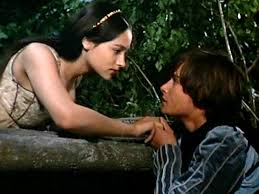 